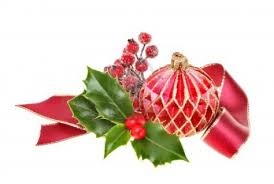 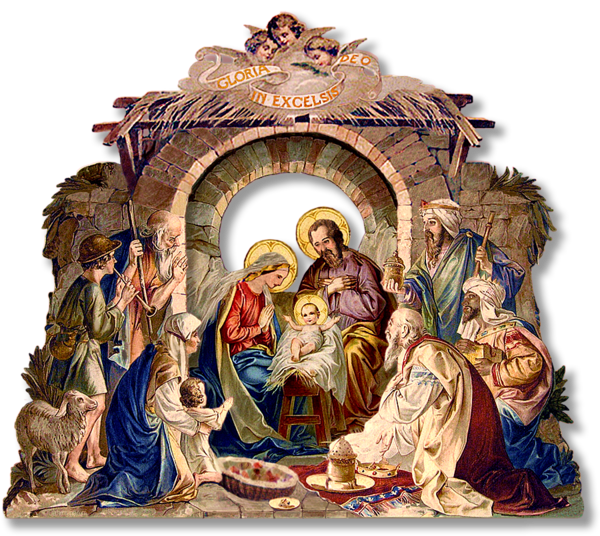 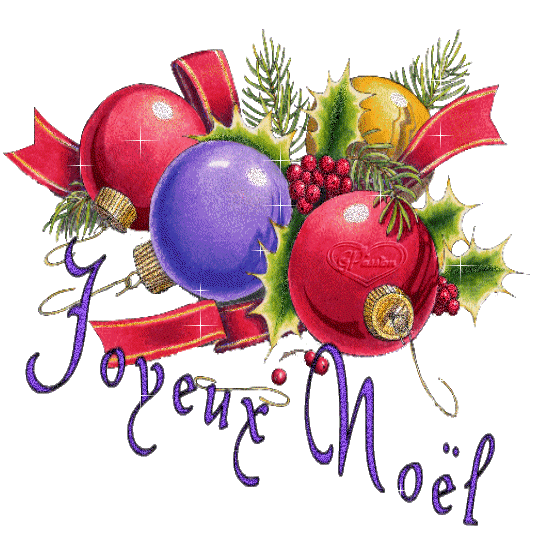 Paroisse Notre Dame de la Clape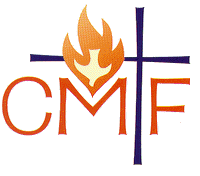 missionnaires claretainsHORAIRES DES MESSES, CELEBRATIONS, AUMONERIE, CATECHISME, RENCONTRESPère Aimé-Césaire METENAPère Robert ESSOUGOU AMOGOPère Gustavo PEZ NADALICHSecrétariat Paroissial Lundi au vendredi de 10h à 12h Présence d’un prêtre, le mardi, le mercredi, le jeudi et le vendredi7, rue du Marché Coursan  04 68 33 51 04 ndlaclape@orange.fr   04 68 32 07 08La Chapelle  de St-Pierre-la-Mer est ouverte tous les jourspour une visite, un temps de prière ou d’adorationParoisse Notre Dame de la Clapemissionnaires claretainsHORAIRES DES MESSES, CELEBRATIONS, AUMONERIE, CATECHISME, RENCONTRESPère Aimé-Césaire METENAPère Robert ESSOUGOU AMOGOPère Gustavo PEZ NADALICHSecrétariat Paroissial Lundi au vendredi de 10h à 12h Présence d’un prêtre, le mardi, le mercredi, le jeudi et le vendredi7, rue du Marché Coursan  04 68 33 51 04 ndlaclape@orange.fr   04 68 32 07 08La Chapelle  de St-Pierre-la-Mer est ouverte tous les jourspour une visite, un temps de prière ou d’adorationParoisse Notre Dame de la Clapemissionnaires claretainsHORAIRES DES MESSES, CELEBRATIONS, AUMONERIE, CATECHISME, RENCONTRESPère Aimé-Césaire METENAPère Robert ESSOUGOU AMOGOPère Gustavo PEZ NADALICHSecrétariat Paroissial Lundi au vendredi de 10h à 12h Présence d’un prêtre, le mardi, le mercredi, le jeudi et le vendredi7, rue du Marché Coursan  04 68 33 51 04 ndlaclape@orange.fr   04 68 32 07 08La Chapelle  de St-Pierre-la-Mer est ouverte tous les jourspour une visite, un temps de prière ou d’adorationMercredi01 décembreSte Florence11 h00 Catéchisme à Coursan17h30 Réunion des membres de l’EAP à NarbonneJeudi02 décembreSte Viviane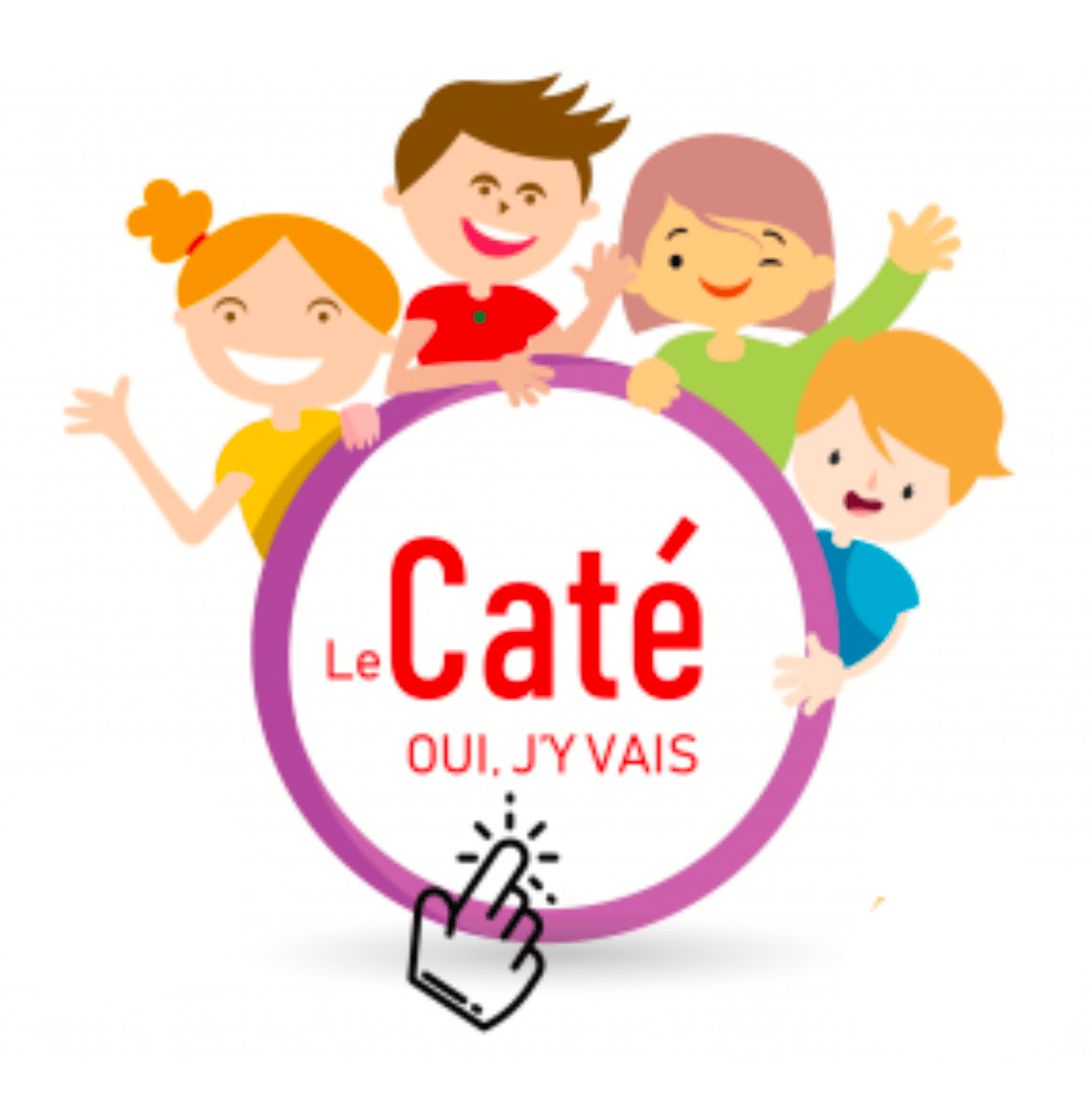 16h30 Catéchisme à Narbonne-Plage Vendredi03 décembreSt François Xavier15h00 Chapelet Eglise de Coursan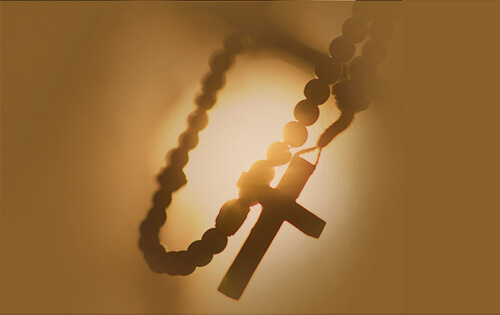 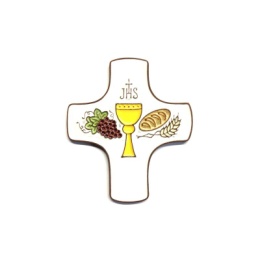 Samedi 04  décembreSte Barbara17h30 Messe à l’église de Narbonne-PlageDimanche05 décembreSt Gérald2ème dimanche de l’Avent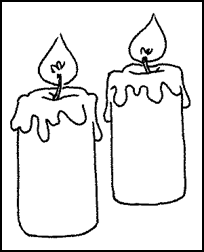 09h30 Messe à Fleury d’Aude11h00 Messe à CoursanLundi06 décembreSt NicolasMardi 07 décembreSt Ambroise16h45 Catéchisme à Salles    17h Messe à Armissan avec les enfants du catéchisme d’Armissan et Vinassan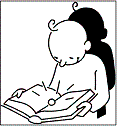 17h00 Catéchisme à FleuryMercredi08 décembreFête de l’Immaculée Conception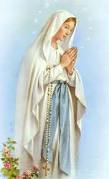 11h00 Messe  à Coursan avec les enfants du  catéchismeJeudi09 décembreSt Pierre Fourier                         16h30  Catéchisme à Narbonne-Plage 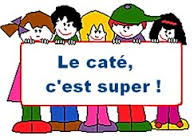 Vendredi10 décembre18h30 à 20h30 préparation au mariage à Coursan Samedi 11  décembreSt Daniel10h00 à 17h00 Marché de Noël au presbytère de Coursan17h30 Messe à l’église de Saint Pierre la mer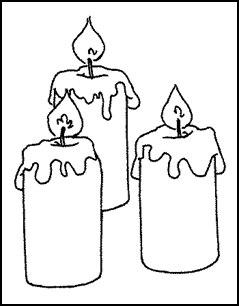 Dimanche12 décembreSte Jeanne de Chantal3ème dimanche de l’Avent09h30 Messe à Vinassan11h00 Messe à Coursan avec les ScoutsLundi13 décembreSte LucieMardi 14 décembreSt Jean de la Croix16h45 Catéchisme à Armissan et Vinassan16h45 Messe à Salles avec les enfants du catéchisme 17h00 Catéchisme à Fleury      Mercredi15 décembreSte Ninon 11h00  Catéchisme à Coursan14h30/15h30 Aumônerie – Face au Collège de CoursanJeudi 16  décembreSte Alice16h30 Catéchisme à Narbonne-PlageVendredi17 décembreSt Gaël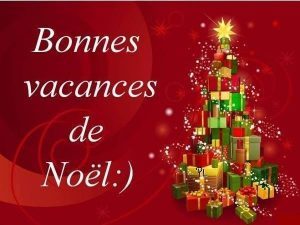 Samedi18 décembreSt Gatien17h30Messe à l’église de Narbonne PlageDimanche19 décembreSt Urbain4ème dimanche de l’Avent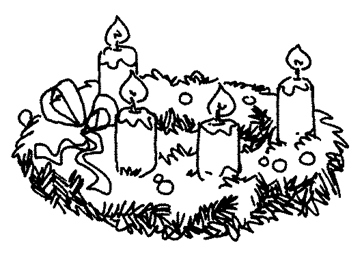 09h00 Messe à Salles d’Aude11h00 Messe à Coursan Lundi20 décembreSt ThéophileMardi21 décembreHiver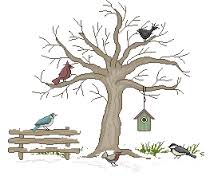 Mercredi22 décembreSte Françoise Xavière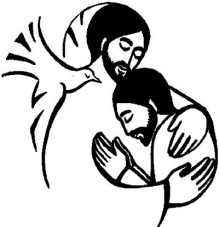 Célébration Pénitentielle à 16h00 Eglise de Coursan Jeudi23 décembreSt Armand15h30 Messe de Noël à la Résidence Laetitia de  Coursan 15h30 Messe de Noël à la Résidence Jules Séguéla à Salles              Vendredi24 décembreVeille de Noël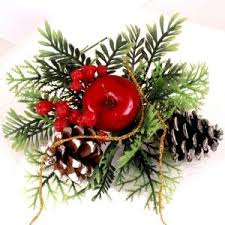 Nuit de NoëlMesse de la Nuit de Noël à 20h00 à CoursanSamedi 25 décembre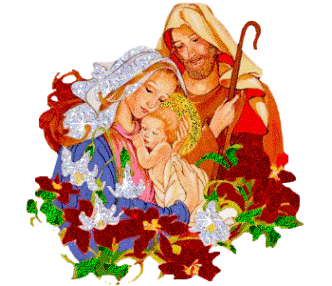        Fête de Noël Nativité du Seigneur10h30  Messe de Noël  à Narbonne plage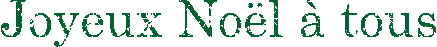 Dimanche26 décembreSt Etienne /StéphaneLa Sainte Famille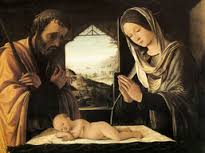 9h30 Messe à Armissan11h00  Messe à Coursan Lundi27 décembreSaint Jean, Apôtre et ÉvangélisteMardi28 décembreFête des Saints Innocents Martyrs   Mercredi29 décembre     St DavidJeudi30 décembre      St RogerVendredi31 décembre    St Sylvestre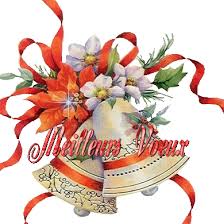 Samedi1er janvier 2022Sainte Marie, Mère de Dieu11h00 Messe à SallesDimanche 2 janvier 2022Solennité de l’épiphanie
9h30 Messe à Fleury11h00 Messe à Coursan